Antes de empezar no olvides: Poner el caminito y después la fecha de color rojo y el número de la actividad con bolígrafo ( sin tachones)Copiar la actividad con bicolor azul.Haz las actividades en un tiempo y si tienes que descansar entre áreas descansa unos minutos.Fíjate bien y no tengas faltas de ortografía.Antes de empezar no olvides: Poner el caminito y después la fecha de color rojo y el número de la actividad con bolígrafo ( sin tachones)Copiar la actividad con bicolor azul.Haz las actividades en un tiempo y si tienes que descansar entre áreas descansa unos minutos.Fíjate bien y no tengas faltas de ortografía.Jueves 21 – 5 – 2020 Jueves 21 – 5 – 2020 LenguaLectura del libro rojo y comprensión . ( La siguiente) Los que ya han terminado pueden leer cualquier libro que tengan en casa.Cuaderno:1.- Escribe una frase con estas palabras ( con más de 5 palabras ): Juegan – parque____________________________________________________________Bebe – zumo____________________________________________________________Tienden – ropa____________________________________________________________2.- Haz dos columnas y une cada animal con su sonido:Burro                                    croaPerro                                     cacareaGallo                                    rebuznaAbeja                                    ladraRana                                      zumbaGallina                                  canta3.- Completa con los verbos adecuados:Hoy me __________ de la cama a la 9. Luego, me _______ un vaso de leche y me ______una tostada. Mi mamá y yo _________ un libro de aventuras y luego yo _________las tareas. MatemáticasCuaderno:1.- Suma y ordena después los resultados de mayor a  menor :           8            4 3            3 6           7 3         1 9      + 6 3        +     9        + 5 7        + 1 7      + 6 4 Resultados : ______>______> ______> ______> ______2.- Escribe el anterior y el posterior de estos nº:_____ - 30 - ____            _____ - 79 - _____     _____  - 82 - ____           _____ - 99 -  __________ -  27 - ____           _____ - 90 - ______    _____ -  69 - ____           _____ - 45 - ______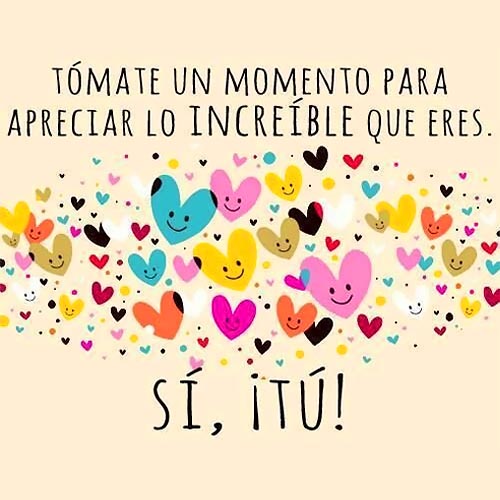 